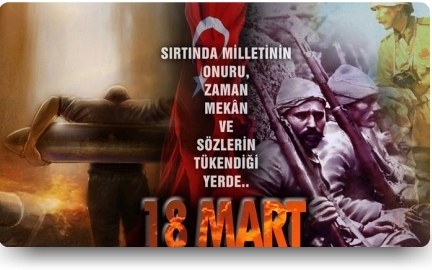 18 Mart Çanakkale Zaferi ve Şehitleri Anma Günü Programı   18 MART ŞEHİTLERİ ANMA GÜNÜ TÖREN PROGRAMI HAZIRLIK ÇALIŞMALARI :1.18 Mart Çanakkale Zaferi ve Şehitleri Anma Günü münasebetiyle 17  Mart 2015 Salı günü mesai bitimini takiben tüm resmi kuruluşlar, caddeler, dükkanlar günün anlam  ve  önemine  uygun  şekilde   Türk bayrakları ile donatılacaktır.2.Törene, tüm Daire Amirleri, Okul Müdürleri, başlarında görevli  Yönetici/Öğretmenleriyle Bayrak ve Flama taşıyacak öğrenciler ve İlçe Merkezinde bulunan ilköğretim ve ortaöğretim kurumları tarafından belirlenen 15 er kişilik öğrenci grupları katılacaktır.3.18 Mart 2015 Çarşamba günü, Kaymakamlık Makamı, Garnizon  Komutanlığı ve Belediye Başkanlığı Çelenkleri Atatürk Anıtına sunulacak olup yetkililer ve törene katılacak okulların öğretmen ve öğrencileri en geç saat 09.00’da Hükümet Konağı  önündeki Atatürk Anıtında hazır bulunacaklardır.4.Protokol sırasına göre sıralanan çelenkler, tören yöneticisinin    komutuyla saat 09.15’de Atatürk Anıtına sunulacaktır.5. Çelenk sunma töreni akabinde  tören  yöneticisi tarafından verilecek komutla  “Büyük Önder Mustafa Kemal ATATÜRK, Silah Arkadaşları ve Şehitlerimiz”  anısına 1  dakikalık   saygı  duruşu, müteakiben   İstiklal  Marşı  söylenecek   ve   bayrağımız    göndere çekilecektir.6-Çelenk sunma töreninden sonra törene katılanlarla Tavşantepe mezarlığında  şehit mezarlığı ziyaret edilecektir.ANMA PROGRAMI :Program 18 Mart 2015 Çarşamba günü saat 10.00’da Cumhuriyet Yatılı Bölge Ortaokulu Çok Amaçlı  Salonunda aşağıdaki program akışı doğrultusunda  yapılacaktır;1- Saygı Duruşu ve İstiklal Marşı,2-Kuran-ı Kerim okunması,3-Günün anlam ve önemi ile ilgili konuşmayı İlçe Müftüsü Sayın Zekeriya KOÇAK tarafından yapılması,4-Çanakkale’nin Ruhu Oratoryosu,5-Anasınıfı öğrencilerinin gösteri yapması,6-Çanakkale’nin Yiğitleri Videosu gösterimi,7-“Bir Yolcuya” şiirinin okunması,8-Korodan türkülerin dinlenmesi,9-“Bayrak İçin Ölenler Piyesi,10-Ödül Töreni,11-Kapanış.GÖREV VE SORUMLULUKLAR:1.18 Mart Çanakkale Zaferi ve Şehitleri Anma Günü Programını İlçe adına Cumhuriyet Yatılı Bölge Ortaokulu Müdürlüğü tarafından hazırlanacaktır.2.Çelenk  sunma  töreninde  Tören  Sunuculuğunu Gülnar Anadolu Lisesi Müdür Baş Yardımcısı Murat TÜRKER , Tören Yöneticiliği Cumhuriyet Yatılı Bölge Ortaokulu Beden Eğitimi Öğretmeni M.Ali ERGÜN      tarafından  yapacaktır.3.İstiklal Marşımız Gülnar Anadolu Lisesi  Müzik Öğretmeni Can Murat AKBABA  yönetiminde söylenecektir.4.Program broşürlerinin hazırlanması ve basılması Cumhuriyet Yatılı Bölge Ortaokulu Müdürlüğü  tarafından gerçekleştirilecektir.5.Çelenk sunma töreni ve törene katılacak öğrencilere nezaret edecek öğretmenlerin tespiti Okul Müdürlerinin koordinesinde gerçekleştirilecektir.6.Çelenk Sunma Programının ses sistemleri kurulum ve kontrolünü Gülnar Belediyesi yapacaktır.DİĞER FAALİYETLER :1.Temel Eğitim ve Ortaöğretim  kurumları 18 Mart  Şehitleri Anma Günü Programını okul içi faaliyetleri çerçevesinde icra edeceklerdir.BU PROGRAM GÖREVLİ VE İLGİLİLERE EMİR, SİYASİ PARTİLER VE HALKIMIZA DAVETİYE NİTELİĞİNDEDİR.									ANMA KOMİTESİ 